Life in Medieval EuropeLife in Medieval EuropeClothingEntertainmentFoodLifestyle/
Daily LifePeasant 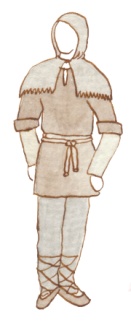 Knight 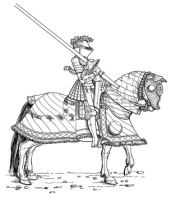 Noble
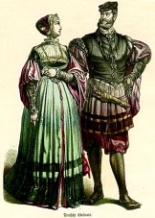 Monarchy 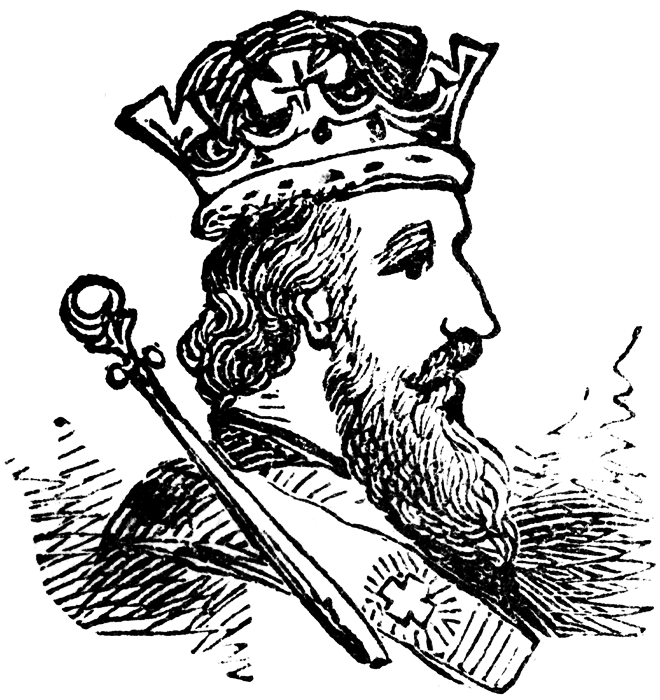 Where did they live? Hopes and FearsConclusion/ SummaryPeasant Knight Noble
Monarchy 